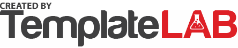 PROJECT DECISION MATRIXPROJECT DECISION MATRIXPROJECT DECISION MATRIXPROJECT DECISION MATRIXPROJECT DECISION MATRIXPROJECT DECISION MATRIXPROJECT DECISION MATRIXPROJECT DECISION MATRIXPROJECT DECISION MATRIXPROJECT DECISION MATRIXPROJECT DECISION MATRIXPROJECT DECISION MATRIXPROJECT DECISION MATRIXPROJECT DECISION MATRIXPROJECT DECISION MATRIXPROJECT DECISION MATRIXPROJECT DECISION MATRIXPROJECT DECISION MATRIXPROJECT DECISION MATRIXPROJECT DECISION MATRIXPROJECT DECISION MATRIXPROJECT DECISION MATRIXPROJECT DECISION MATRIXPROJECT DECISION MATRIXPROJECT DECISION MATRIXPROJECT DECISION MATRIXPROJECT DECISION MATRIXPROJECT DECISION MATRIXPROJECT DECISION MATRIXPROJECT DECISION MATRIXPROJECT DECISION MATRIXPROJECT DECISION MATRIXPROJECT DECISION MATRIX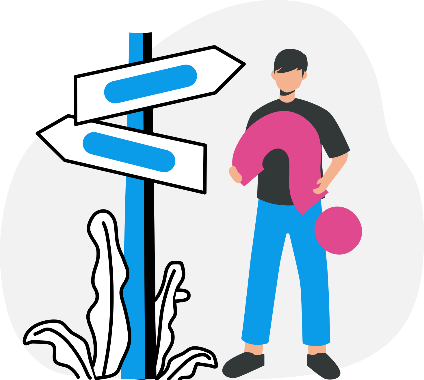 STRATEGIC OBJECTIVESTRATEGIC OBJECTIVESTRATEGIC OBJECTIVESTRATEGIC OBJECTIVESTRATEGIC OBJECTIVELEVARAGELEVARAGELEVARAGELEVARAGELEVARAGEREVENUEREVENUEREVENUEREVENUEREVENUECOSTCOSTCOSTCOSTCOSTTIMETIMETIMETIMETIMEHow this project supports your overall vision of successHow this project supports your overall vision of successHow this project supports your overall vision of successHow this project supports your overall vision of successHow this project supports your overall vision of successAbility to multiply the potential returns from your projectAbility to multiply the potential returns from your projectAbility to multiply the potential returns from your projectAbility to multiply the potential returns from your projectAbility to multiply the potential returns from your projectTotal charge for all eligible opportunities in the projectTotal charge for all eligible opportunities in the projectTotal charge for all eligible opportunities in the projectTotal charge for all eligible opportunities in the projectTotal charge for all eligible opportunities in the project Total funds needed to complete the project from start to end Total funds needed to complete the project from start to end Total funds needed to complete the project from start to end Total funds needed to complete the project from start to end Total funds needed to complete the project from start to endTime that will be spent on tasks related to this projectTime that will be spent on tasks related to this projectTime that will be spent on tasks related to this projectTime that will be spent on tasks related to this projectTime that will be spent on tasks related to this projectX10X8X8X3X5PROJECTSPROJECTSPROJECT #1 ADVANCED LEVELPROJECT #1 ADVANCED LEVEL2222244444555553333333333Score:1162222244444555553333333333PROJECT #2 ELECTRONIC DEVICEPROJECT #2 ELECTRONIC DEVICE5555511111444444444422222Score:1125555511111444444444422222PROJECT #3 HIGH-TECH GADGETPROJECT #3 HIGH-TECH GADGET2222244444555553333355555Score:1262222244444555553333355555PROJECT #4 SOLAR PANELSPROJECT #4 SOLAR PANELS3333355555555555555522222Score:1353333355555555555555522222PROJECT #5 WASTE DISPOSALPROJECT #5 WASTE DISPOSAL4444422222222222222211111Score:834444422222222222222211111PROJECT #6 NEW SOFTWARE INTROPROJECT #6 NEW SOFTWARE INTRO1111133333222225555544444Score:851111133333222225555544444 © TemplateLab.com  © TemplateLab.com  © TemplateLab.com  © TemplateLab.com  © TemplateLab.com  © TemplateLab.com  © TemplateLab.com  © TemplateLab.com  © TemplateLab.com  © TemplateLab.com  © TemplateLab.com 